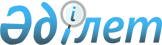 Мәслихаттың 2016 жылғы 21 желтоқсандағы № 61 "Жангелдин ауданының 2017-2019 жылдарға арналған аудандық бюджеті туралы" шешіміне өзгеріс енгізу туралыҚостанай облысы Жангелдин ауданы мәслихатының 2017 жылғы 20 қазандағы № 125 шешімі. Қостанай облысының Әділет департаментінде 2017 жылғы 27 қазанда № 7266 болып тіркелді
      2008 жылғы 4 желтоқсандағы Қазақстан Республикасы Бюджет кодексінің 106-бабына сәйкес Жангелдин аудандық мәслихаты ШЕШІМ ҚАБЫЛДАДЫ:
      1. Мәслихаттың 2016 жылғы 21 желтоқсандағы № 61 "Жангелдин ауданының 2017 – 2019 жылдарға арналған аудандық бюджеті туралы" шешіміне (Нормативтік құқықтық актілерді мемлекеттік тіркеу тізілімінде № 6773 тіркелген, 2017 жылғы 13 қаңтарда Қазақстан Республикасы нормативтік құқықтық актілерінің эталондық бақылау банкінде жарияланған) мынадай өзгеріс енгізілсін:
      көрсетілген шешімнің 1-тармағы жаңа редакцияда жазылсын:
      "1. Жангелдин ауданының 2017-2019 жылдарға арналған бюджеті тиісінше 1, 2 және 3-қосымшаларға сәйкес, оның ішінде 2017 жылға мынадай көлемдерде бекітілсін: 
      1) кірістер – 2782330,5 мың теңге, оның ішінде: 
      салықтық түсімдер бойынша – 191970,0 мың теңге; 
      салықтық емес түсімдер бойынша – 7587,0 мың теңге;
      негізгі капиталды сатудан түсетін түсімдер бойынша – 7200,0 мың теңге;
      трансферттер түсімі бойынша –2575573,5 мың теңге; 
      2) шығындар – 2966741,5 мың теңге;
      3) таза бюджеттік кредиттеу – 334,0 мың теңге, оның ішінде:
      бюджеттік кредиттерді өтеу – 3015,0 мың теңге;
      4) қаржы активтерімен операциялар бойынша сальдо – 0,0 теңге;
      5) бюджет тапшылығы (профициті) – -184745,0 мың теңге;
      6) бюджет тапшылығын қаржыландыру (профицитін пайдалану) – 184745,0 мың теңге.";
      көрсетілген шешімнің 1-қосымшасы осы шешімнің қосымшасына сәйкес жаңа редакцияда жазылсын.
      2. Осы шешім 2017 жылғы 1 қаңтардан бастап қолданысқа енгізіледі.
      "КЕЛІСІЛДІ"
      "Жангелдин ауданының экономика
      және бюджеттік жоспарлау бөлімі"
      мемлекеттік мекемесінің басшысы
      _____________________ Е. Биржикенов
      2017 жылғы 20 қазан Жангелдин ауданының 2017 жылға арналған аудандық бюджеті
					© 2012. Қазақстан Республикасы Әділет министрлігінің «Қазақстан Республикасының Заңнама және құқықтық ақпарат институты» ШЖҚ РМК
				
      Сессия төрағасы

Е. Оспанов

      Жангелдин аудандық

      мәслихатының хатшысы

С. Нургазин
Мәслихаттың
2017 жылғы 20 қазандағы
№ 125 шешіміне қосымшаМәслихаттың
2016 жылғы 21 желтоқсандағы
№ 61 шешіміне 1-қосымша
Санаты
Санаты
Санаты
Санаты
Санаты
Сомасы,
мың теңге
Сыныбы
Сыныбы
Сыныбы
Сыныбы
Сомасы,
мың теңге
Ішкі сыныбы
Ішкі сыныбы
Ішкі сыныбы
Сомасы,
мың теңге
Атауы
Сомасы,
мың теңге
І. КІРІСТЕР
2782330,5
1
Салықтық түсімдер
191970,0
01
Табыс салығы
83020,0
2
Жеке табыс салығы
83020,0
03
Әлеуметтiк салық
83365,0
1
Әлеуметтік салық
83365,0
04
Меншiкке салынатын салықтар
18891,0
1
Мүлiкке салынатын салықтар
4452,0
3
Жер салығы
700,0
4
Көлiк құралдарына салынатын салық
13185,0
5
Бірыңғай жер салығы
554,0
05
Тауарларға, жұмыстарға және қызметтерге салынатын iшкi салықтар
5565,0
2
Акциздер
400,0
3
Табиғи және басқа да ресурстарды пайдаланғаны үшiн түсетiн түсiмдер
2500,0
4
Кәсiпкерлiк және кәсiби қызметтi жүргiзгенi үшiн алынатын алымдар
2665,0
08
Заңдық маңызы бар әрекеттерді жасағаны және (немесе) оған уәкілеттігі бар мемлекеттік органдар немесе лауазымды адамдар құжаттар бергені үшін алынатын міндетті төлемдер
1129,0
1
Мемлекеттік баж
1129,0
2
Салықтық емес түсiмдер
7587,0
01
Мемлекеттік меншіктен түсетін кірістер
1218,0
5
Мемлекет меншігіндегі мүлікті жалға беруден түсетін кірістер
1218,0
04
Мемлекеттік бюджеттен қаржыландырылатын, сондай-ақ Қазақстан Республикасы Ұлттық Банкінің бюджетінен (шығыстар сметасынан) қамтылатын және қаржыландырылатын мемлекеттік мекемелер салатын айыппұлдар, өсімпұлдар, санкциялар, өндіріп алулар
369,0
1
Мұнай секторы ұйымдарынан түсетін түсімдерді қоспағанда, мемлекеттік бюджеттен қаржыландырылатын, сондай-ақ Қазақстан Республикасы Ұлттық Банкінің бюджетінен (шығыстар сметасынан) қамтылатын және қаржыландырылатын мемлекеттік мекемелер салатын айыппұлдар, өсімпұлдар, санкциялар, өндіріп алулар
369,0
06
Басқа да салықтық емес түсiмдер
6000,0
1
Басқа да салықтық емес түсiмдер
6000,0
3
Негізгі капиталды сатудан түсетін түсімдер
7200,0
01
Мемлекеттік мекемелерге бекітілген мемлекеттік мүлікті сату
6700,0
1
Мемлекеттік мекемелерге бекітілген мемлекеттік мүлікті сату
6700,0
03
Жердi және материалдық емес активтердi сату
500,0
1
Жерді сату
500,0
4
Трансферттердің түсімдері
2575573,5
02
Мемлекеттiк басқарудың жоғары тұрған органдарынан түсетiн трансферттер
2575573,5
2
Облыстық бюджеттен түсетiн трансферттер
2575573,5
Функционалдық топ
Функционалдық топ
Функционалдық топ
Функционалдық топ
Функционалдық топ
Сомасы,
мың теңге
Кіші функция
Кіші функция
Кіші функция
Кіші функция
Сомасы,
мың теңге
Бюджеттік бағдарламалардың әкімшісі
Бюджеттік бағдарламалардың әкімшісі
Бюджеттік бағдарламалардың әкімшісі
Сомасы,
мың теңге
Бағдарлама
Бағдарлама
Сомасы,
мың теңге
Атауы
Сомасы,
мың теңге
ІІ. ШЫҒЫНДАР
2966741,5
01
Жалпы сипаттағы мемлекеттiк қызметтер
326427,3
1
Мемлекеттiк басқарудың жалпы функцияларын орындайтын өкiлдi, атқарушы және басқа органдар
244809,3
112
Аудан (облыстық маңызы бар қала) мәслихатының аппараты
16464,0
001
Аудан (облыстық маңызы бар қала) мәслихатының қызметін қамтамасыз ету жөніндегі қызметтер
16098,0
003
Мемлекеттік органның күрделі шығыстары
366,0
122
Аудан (облыстық маңызы бар қала) әкімінің аппараты
94231,8
001
Аудан (облыстық маңызы бар қала) әкімінің қызметін қамтамасыз ету жөніндегі қызметтер
81999,0
003
Мемлекеттік органның күрделі шығыстары
12232,8
123
Қаладағы аудан, аудандық маңызы бар қала, кент, ауыл, ауылдық округ әкімінің аппараты
134113,5
001
Қаладағы аудан, аудандық маңызы бар қаланың, кент, ауыл, ауылдық округ әкімінің қызметін қамтамасыз ету жөніндегі қызметтер
120334,0
022
Мемлекеттік органның күрделі шығыстары
13779,5
2
Қаржылық қызмет
15905,3
452
Ауданның (облыстық маңызы бар қаланың) қаржы бөлімі
15905,3
001
Ауданның (облыстық маңызы бар қаланың) бюджетін орындау және коммуналдық меншігін басқару саласындағы мемлекеттік саясатты іске асыру жөніндегі қызметтер 
14119,0
010
Жекешелендіру, коммуналдық меншікті басқару, жекешелендіруден кейінгі қызмет және осыған байланысты дауларды реттеу 
885,3
018
Мемлекеттік органның күрделі шығыстары
901,0
5
Жоспарлау және статистикалық қызмет
8165,0
453
Ауданның (облыстық маңызы бар қаланың) экономика және бюджеттік жоспарлау бөлімі
8165,0
001
Экономикалық саясатты, мемлекеттік жоспарлау жүйесін қалыптастыру және дамыту саласындағы мемлекеттік саясатты іске асыру жөніндегі қызметтер
7849,0
004
Мемлекеттік органның күрделі шығыстары
316,0
9
Жалпы сипаттағы өзге де мемлекеттiк қызметтер
57547,7
454
Ауданның (облыстық маңызы бар қаланың) кәсіпкерлік және ауыл шаруашылығы бөлімі
16981,0
001
Жергілікті деңгейде кәсіпкерлікті және ауыл шаруашылығын дамыту саласындағы мемлекеттік саясатты іске асыру жөніндегі қызметтер
16838,0
007
Мемлекеттік органның күрделі шығыстары
143,0
458
Ауданның (облыстық маңызы бар қаланың) тұрғын үй-коммуналдық шаруашылығы, жолаушылар көлігі және автомобиль жолдары бөлімі
38152,0
001
Жергілікті деңгейде тұрғын үй-коммуналдық шаруашылығы, жолаушылар көлігі және автомобиль жолдары саласындағы мемлекеттік саясатты іске асыру жөніндегі қызметтер
10546,0
013
Мемлекеттік органның күрделі шығыстары
346,0
067
Ведомстволық бағыныстағы мемлекеттік мекемелерінің және ұйымдарының күрделі шығыстары
27260,0
472
Ауданның (облыстық маңызы бар қаланың) құрылыс, сәулет және қала құрылысы бөлімі
2414,7
040
Мемлекеттік органдардың объектілерін дамыту
2414,7
02
Қорғаныс
5743,0
1
Әскери мұқтаждар
4743,0
122
Аудан (облыстық маңызы бар қала) әкімінің аппараты
4743,0
005
Жалпыға бірдей әскери міндетті атқару шеңберіндегі іс-шаралар
4743,0
2
Төтенше жағдайлар жөнiндегi жұмыстарды ұйымдастыру
1000,0
122
Аудан (облыстық маңызы бар қала) әкімінің аппараты
1000,0
006
Аудан (облыстық маңызы бар қала) ауқымындағы төтенше жағдайлардың алдын алу және оларды жою
500,0
007
Аудандық (қалалық) ауқымдағы дала өрттерінің, сондай-ақ мемлекеттік өртке қарсы қызмет органдары құрылмаған елдi мекендерде өрттердің алдын алу және оларды сөндіру жөніндегі іс-шаралар
500,0
04
Бiлiм беру
1444819,7
1
Мектепке дейiнгi тәрбие және оқыту
71288,0
464
Ауданның (облыстық маңызы бар қаланың) білім бөлімі
71288,0
009
Мектепке дейінгі тәрбие мен оқыту ұйымдарының қызметін қамтамасыз ету
45349,0
040
Мектепке дейінгі білім беру ұйымдарында мемлекеттік білім беру тапсырысын іске асыруға
25939,0
2
Бастауыш, негізгі орта және жалпы орта білім беру
1321716,7
123
Қаладағы аудан, аудандық маңызы бар қала, кент, ауыл, ауылдық округ әкімінің аппараты
2361,5
005
Ауылдық жерлерде балаларды мектепке дейін тегін алып баруды және кері алып келуді ұйымдастыру
2361,5
464
Ауданның (облыстық маңызы бар қаланың) білім бөлімі
1280609,2
003
Жалпы білім беру
1253022,2
006
Балаларға қосымша білім беру
27587,0
465
Ауданның (облыстық маңызы бар қаланың) дене шынықтыру және спорт бөлімі
38746,0
017
Балалар мен жасөспірімдерге спорт бойынша қосымша білім беру
38746,0
9
Бiлiм беру саласындағы өзге де қызметтер
51815,0
464
Ауданның (облыстық маңызы бар қаланың) білім бөлімі
51815,0
001
Жергілікті деңгейде білім беру саласындағы мемлекеттік саясатты іске асыру жөніндегі қызметтер
14356,0
005
Ауданның (облыстық маңызы бар қаланың) мемлекеттік білім беру мекемелер үшін оқулықтар мен оқу-әдiстемелiк кешендерді сатып алу және жеткізу
20889,0
007
Аудандық (қалалалық) ауқымдағы мектеп олимпиадаларын және мектептен тыс іс-шараларды өткiзу
2540,0
015
Жетім баланы (жетім балаларды) және ата-аналарының қамқорынсыз қалған баланы (балаларды) күтіп-ұстауға қамқоршыларға (қорғаншыларға) ай сайынға ақшалай қаражат төлемі
2791,0
067
Ведомстволық бағыныстағы мемлекеттік мекемелерінің және ұйымдарының күрделі шығыстары
11239,0
06
Әлеуметтiк көмек және әлеуметтiк қамсыздандыру
136488,8
1
Әлеуметтiк қамсыздандыру
46360,3
451
Ауданның (облыстық маңызы бар қаланың) жұмыспен қамту және әлеуметтік бағдарламалар бөлімі
46360,3
005
Мемлекеттік атаулы әлеуметтік көмек 
1111,1
016
18 жасқа дейінгі балаларға мемлекеттік жәрдемақылар
41741,2
025
"Өрлеу" жобасы бойынша келісілген қаржылай көмекті енгізу
3508,0
2
Әлеуметтiк көмек
64348,5
451
Ауданның (облыстық маңызы бар қаланың) жұмыспен қамту және әлеуметтік бағдарламалар бөлімі
64348,5
002
Жұмыспен қамту бағдарламасы
33007,0
006
Тұрғын үйге көмек көрсету
40,3
007
Жергілікті өкілетті органдардың шешімі бойынша мұқтаж азаматтардың жекелеген топтарына әлеуметтік көмек
7308,9
010
Үйден тәрбиеленіп оқытылатын мүгедек балаларды материалдық қамтамасыз ету
654,0
014
Мұқтаж азаматтарға үйде әлеуметтiк көмек көрсету
4281,0
017
Мүгедектерді оңалту жеке бағдарламасына сәйкес, мұқтаж мүгедектерді міндетті гигиеналық құралдармен және ымдау тілі мамандарының қызмет көрсетуін, жеке көмекшілермен қамтамасыз ету
2437,3
023
Жұмыспен қамту орталықтарының қызметін қамтамасыз ету
16620,0
9
Әлеуметтiк көмек және әлеуметтiк қамтамасыз ету салаларындағы өзге де қызметтер
25780,0
451
Ауданның (облыстық маңызы бар қаланың) жұмыспен қамту және әлеуметтік бағдарламалар бөлімі
25780,0
001
Жергілікті деңгейде халық үшін әлеуметтік бағдарламаларды жұмыспен қамтуды қамтамасыз етуді іске асыру саласындағы мемлекеттік саясатты іске асыру жөніндегі қызметтер 
23007,0
011
Жәрдемақыларды және басқа да әлеуметтік төлемдерді есептеу, төлеу мен жеткізу бойынша қызметтерге ақы төлеу
800,0
021
Мемлекеттік органның күрделі шығыстары
78,0
050
Қазақстан Республикасында мүгедектердің құқықтарын қамтамасыз ету және өмір сүру сапасын жақсарту жөніндегі 2012 - 2018 жылдарға арналған іс-шаралар жоспарын іске асыру
1895,0
07
Тұрғын үй-коммуналдық шаруашылық
670697,9
1
Тұрғын үй шаруашылығы
600,0
458
Ауданның (облыстық маңызы бар қаланың) тұрғын үй-коммуналдық шаруашылығы, жолаушылар көлігі және автомобиль жолдары бөлімі
600,0
004
Азматтардың жекелген санаттарын тұрғын үймен қамтамасыз ету
600,0
2
Коммуналдық шаруашылық
655202,9
458
Ауданның (облыстық маңызы бар қаланың) тұрғын үй-коммуналдық шаруашылығы, жолаушылар көлігі және автомобиль жолдары бөлімі
52921,9
012
Сумен жабдықтау және су бұру жүйесінің жұмыс істеуі
32148,8
029
Сумен жабдықтау және су бұру жүйелерін дамыту
20773,1
472
Ауданның (облыстық маңызы бар қаланың) құрылыс, сәулет және қала құрылысы бөлімі
602281,0
058
Елді мекендердегі сумен жабдықтау және су бұру жүйелерін дамыту
602281,0
3
Елді-мекендерді көркейту
14895,0
123
Қаладағы аудан, аудандық маңызы бар қала, кент, ауыл, ауылдық округ әкімінің аппараты
14895,0
008
Елді мекендердегі көшелерді жарықтандыру
4095,0
011
Елді мекендерді абаттандыру мен көгалдандыру
10800,0
08
Мәдениет, спорт, туризм және ақпараттық кеңістiк
155092,1
1
Мәдениет саласындағы қызмет
49764,0
455
Ауданның (облыстық маңызы бар қаланың) мәдениет және тілдерді дамыту бөлімі
49764,0
003
Мәдени-демалыс жұмысын қолдау
49764,0
2
Спорт
34460,0
465
Ауданның (облыстық маңызы бар қаланың) дене шынықтыру және спорт бөлімі 
34460,0
001
Жергілікті деңгейде дене шынықтыру және спорт саласындағы мемлекеттік саясатты іске асыру жөніндегі қызметтер
10040,0
004
Мемлекеттік органның күрделі шығыстары
435,0
005
Ұлттық және бұқаралық спорт түрлерін дамыту
9323,0
006
Аудандық (облыстық маңызы бар қалалық) деңгейде спорттық жарыстар өткiзу
1500,0
007
Әртүрлi спорт түрлерi бойынша аудан (облыстық маңызы бар қала) құрама командаларының мүшелерiн дайындау және олардың облыстық спорт жарыстарына қатысуы
3700,0
032
Ведомстволық бағыныстағы мемлекеттік мекемелерінің және ұйымдарының күрделі шығыстары
9462,0
3
Ақпараттық кеңiстiк
34689,1
455
Ауданның (облыстық маңызы бар қаланың) мәдениет және тілдерді дамыту бөлімі
32489,1
006
Аудандық (қалалық) кiтапханалардың жұмыс iстеуi
32188,0
007
Мемлекеттiк тiлдi және Қазақстан халқының басқа да тiлдерін дамыту
301,1
456
Ауданның (облыстық маңызы бар қаланың) ішкі саясат бөлімі
2200,0
002
Мемлекеттік ақпараттық саясат жүргізу жөніндегі қызметтер
2200,0
9
Мәдениет, спорт, туризм және ақпараттық кеңiстiктi ұйымдастыру жөнiндегi өзге де қызметтер
36179,0
455
Ауданның (облыстық маңызы бар қаланың) мәдениет және тілдерді дамыту бөлімі
21506,0
001
Жергілікті деңгейде тілдерді және мәдениетті дамыту саласындағы мемлекеттік саясатты іске асыру жөніндегі қызметтер
14652,0
010
Мемлекеттік органның күрделі шығыстары
2838,0
032
Ведомстволық бағыныстағы мемлекеттік мекемелерінің және ұйымдарының күрделі шығыстары
4016,0
456
Ауданның (облыстық маңызы бар қаланың) ішкі саясат бөлімі
14673,0
001
Жергілікті деңгейде ақпарат, мемлекеттілікті нығайту және азаматтардың әлеуметтік сенімділігін қалыптастыру саласында мемлекеттік саясатты іске асыру жөніндегі қызметтер
7468,0
003
Жастар саясаты саласында іс-шараларды іске асыру
6655,0
006
Мемлекеттік органның күрделі шығыстары
215,0
032
Ведомстволық бағыныстағы мемлекеттік мекемелерінің және ұйымдарының күрделі шығыстары
335,0
10
Ауыл, су, орман, балық шаруашылығы, ерекше қорғалатын табиғи аумақтар, қоршаған ортаны және жануарлар дүниесін қорғау, жер қатынастары
100388,2
1
Ауыл шаруашылығы
82469,0
473
Ауданның (облыстық маңызы бар қаланың) ветеринария бөлімі
82469,0
001
Жергілікті деңгейде ветеринария саласындағы мемлекеттік саясатты іске асыру жөніндегі қызметтер
22592,0
003
Мемлекеттік органның күрделі шығыстары 
228,0
006
Ауру жануарларды санитарлық союды ұйымдастыру
1000,0
007
Қаңғыбас иттер мен мысықтарды аулауды және жоюды ұйымдастыру
1000,0
009
Жануарлардың энзоотиялық аурулары бойынша ветеринариялық іс-шараларды жүргізу
605,0
010
Ауыл шаруашылығы жануарларын сәйкестендіру жөніндегі іс-шараларды өткізу
2080,0
011
Эпизоотияға қарсы іс-шаралар жүргізу
54288,0
032
Ведомстволық бағыныстағы мемлекеттік мекемелерінің және ұйымдарының күрделі шығыстары
676,0
6
Жер қатынастары
15229,2
463
Ауданның (облыстық маңызы бар қаланың) жер қатынастары бөлімі
15229,2
001
Аудан (облыстық маңызы бар қала) аумағында жер қатынастарын реттеу саласындағы мемлекеттік саясатты іске асыру жөніндегі қызметтер
12279,0
007
Мемлекеттік органның күрделі шығыстары
2950,2
9
Ауыл, су, орман, балық шаруашылығы, қоршаған ортаны қорғау және жер қатынастары саласындағы басқа да қызметтер
2690,0
453
Ауданның (облыстық маңызы бар қаланың) экономика және бюджеттік жоспарлау бөлімі
2690,0
099
Мамандарға әлеуметтік қолдау көрсету жөніндегі шараларды іске асыру
2690,0
11
Өнеркәсіп, сәулет, қала құрылысы және құрылыс қызметі
11775,0
2
Сәулет, қала құрылысы және құрылыс қызметі
11775,0
472
Ауданның (облыстық маңызы бар қаланың) құрылыс, сәулет және қала құрылысы бөлімі
11775,0
001
Жергілікті деңгейде құрылыс, сәулет және қала құрылысы саласындағы мемлекеттік саясатты іске асыру жөніндегі қызметтер
11500,0
015
Мемлекеттік органның күрделі шығыстары
275,0
12
Көлiк және коммуникация
64563,0
1
Автомобиль көлiгi
64563,0
123
Қаладағы аудан, аудандық маңызы бар қала, кент, ауыл, ауылдық округ әкімінің аппараты
4200,0
013
Аудандық маңызы бар қалаларда, кенттерде, ауылдарда, ауылдық округтерде автомобиль жолдарының жұмыс істеуін қамтамасыз ету
4200,0
458
Ауданның (облыстық маңызы бар қаланың) тұрғын үй-коммуналдық шаруашылығы, жолаушылар көлігі және автомобиль жолдары бөлімі
60363,0
023
Автомобиль жолдарының жұмыс істеуін қамтамасыз ету
46000,0
045
Аудандық маңызы бар автомобиль жолдарын және елді-мекендердің көшелерін күрделі және орташа жөндеу
14363,0
13
Басқалар
960,4
9
Басқалар
960,4
452
Ауданның (облыстық маңызы бар қаланың) қаржы бөлімі
960,4
012
Ауданның (облыстық маңызы бар қаланың) жергілікті атқарушы органының резерві 
960,4
15
Трансферттер
49786,1
1
Трансферттер
49786,1
452
Ауданның (облыстық маңызы бар қаланың) қаржы бөлімі
49786,1
006
Нысаналы пайдаланылмаған (толық пайдаланылмаған) трансферттерді қайтару
37014,6
051
Жергілікті өзін-өзі басқару органдарына берілетін трансферттер
12766,0
054
Қазақстан Республикасының Ұлттық қорынан берілетін нысаналы трансферт есебінен республикалық бюджеттен бөлінген пайдаланылмаған (түгел пайдаланылмаған) нысаналы трансферттердің сомасын қайтару
5,5
III. Таза бюджеттік кредиттеу 
334,0
Бюджеттік кредиттер
3349,0
10
Ауыл, су, орман, балық шаруашылығы, ерекше қорғалатын табиғи аумақтар, қоршаған ортаны және жануарлар дүниесін қорғау, жер қатынастары
3349,0
9
Ауыл, су, орман, балық шаруашылығы, қоршаған ортаны қорғау және жер қатынастары саласындағы басқа да қызметтер
3349,0
453
Ауданның (облыстық маңызы бар қаланың) экономика және бюджеттік жоспарлау бөлімі
3349,0
006
Мамандарды әлеуметтік қолдау шараларын іске асыру үшін бюджеттік кредиттер
3349,0
5
Бюджеттік кредиттерді өтеу
3015,0
01
Бюджеттік кредиттерді өтеу
3015,0
1
Мемлекеттік бюджеттен берілген бюджеттік кредиттерді өтеу
3015,0
13
Жеке тұлғаларға жергілікті бюджеттен берілген бюджеттік кредиттерді өтеу
3015,0
IV. Қаржы активтерімен операциялар бойынша сальдо 
0,0
V. Бюджет тапшылығы (профициті)
-184745,0
VI. Бюджет тапшылығын қаржыландыру (профицитін пайдалану)
184745,0
7
Қарыздар түсімдері
3349,0
01
Мемлекеттік ішкі қарыздар 
3349,0
2
Қарыз алу келісім-шарттары
3349,0
03
Ауданның (облыстық маңызы бар қаланың) жергілікті атқарушы органы алатын қарыздар
3349,0
16
Қарыздарды өтеу
3065,4
1
Қарыздарды өтеу
3065,4
452
Ауданның (облыстық маңызы бар қаланың) қаржы бөлімі
3065,4
008
Жергілікті атқарушы органның жоғары тұрған бюджет алдындағы борышын өтеу
3015,0
021
Жергілікті бюджеттен бөлінген пайдаланылмаған бюджеттік кредиттерді қайтару
50,4
8
Бюджет қаражатының пайдаланылатын қалдықтары
184461,4
01
Бюджет қаражаты қалдықтары
184461,4
1
Бюджет қаражатының бос қалдықтары
184461,4
01
Бюджет қаражатының бос қалдықтары
184461,4